Publicado en Bogotá-Colombia el 18/12/2019 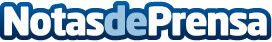 La Fundación Beltone hace una donación a ICALEl Instituto Colombiano de Audiología y Lingüística recibió 100 audífonos donados por la Fundación BeltoneDatos de contacto:Javier Bravo606411053Nota de prensa publicada en: https://www.notasdeprensa.es/la-fundacion-beltone-hace-una-donacion-a-ical Categorias: Internacional Infantil Solidaridad y cooperación Servicios médicos http://www.notasdeprensa.es